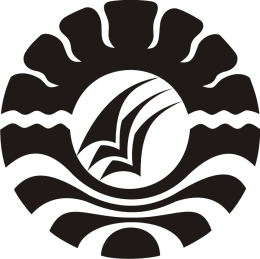 PELAKSANAAN PELAYANAN ADMINISTRASI PEGAWAI TATA USAHA DI SMA NEGERI 1 BELOPA KABUPATEN LUWUSKRIPSIDiajukan untuk Memenuhi Persyaratan Guna Memperoleh Gelar Sarjana Pendidikan pada Program Administrasi PendidikanStrata Satu Fakultas Ilmu Pendidikan Universitas Negeri MakassarOleh:HARTIWI DAMAYANTINIM. 1243041021JURUSAN ADMINISTRASI PENDIDIKANFAKULTAS ILMU PENDIDIKANUNIVERSITAS NEGERI MAKASSAR2016P E R S E T U J U A N   P E M B I M B I N GSkripsi dengan judul “Pelaksanaan Pelayanan Administrasi Pegawai Tata Usaha di SMA Negeri 1 Belopa Kabupaten Luwu”Atas nama:Nama		: Hartiwi DamayantiNim		: 1243041021Jurusan	: Administrasi PendidikanFakultas	: Ilmu PendidikanSetelah diperiksa, diteliti dan dilakukan perbaikan, naskah skripsi ini telah memenuhi syarat untuk diujikan.		Makassar,      Juli 2016Pembimbing I	Pembimbing IIDr. Andi Cudai Nur, M.Si	Dr. Ansar, M.SiNIP. 19671025 199203 2 001	NIP. 19690729 200312 1 004Disahkan:Ketua Jurusan AP FIP UNMDr. Ratmawati T, M.PdNIP. 19671110 200501 2 002PERNYATAAN KEASLIAN SKRIPSISaya yang bertanda tangan dibawah ini : Nama	:  	Hartiwi DamayantiNim	:  	1243041021Jurusan	:  	Administrasi PendidikanFakultas	:  	Ilmu PendidikanJudul	: 	Pelaksanaan Pelayanan Administrasi Pegawai Tata Usaha di SMA Negeri 1 Belopa Kabupaten LuwuMenyatakan dengan sebenarnya bahwa Skripsi yang saya tulis ini benar merupakan hasil karya saya sendiri dan bukan merupakan pengambilalihan tulisan atau pikiran orang lain yang saya akui sebagai hasil tulisan atau pikiran sendiri.Apabila dikemudian hari terbukti atau dapat dibuktikan bahwa skripsi ini hasil jiplakan atau mengandung unsur plagiat, maka saya bersedia menerima sanksi atas perbuatan tersebut sesuai ketentuan berlaku.Makassar,     Juni 2016Yang Membuat PernyataanHartiwi DamayantiMOTTOSesuatu yang belum dikerjakan seringkali tampak mustahil,Kita baru yakin kalau kita telah melakukannya dengan baik.(Evelyn Underhill)Jalani dengan usaha terbaikGapai harapan, gapai mimpiAkan ada cerita terbaik untukmu...So, just do it!(Hartiwi Damayanti)Karya ini kuperuntukkan kepada :Kedua orang tuaku tercintaSaudara-saudarikuDan kepada semua orang –orang yang menyayangikuABSTRAKHARTIWI DAMAYANTI. 2016. Pelaksanaan Pelayanan Administrasi Pegawai Tata   Usaha   di   SMA   Negeri   1 Belopa   Kabupaten  Luwu. Di  bimbing  oleh  Dr. Andi Cudai Nur, M.Si dan Dr. Ansar, M.Si. Jurusan Administrasi Pendidikan, Fakultas Ilmu Pendidikan, Universitas Negeri Makassar.Penelitian ini mengkaji tentang pelaksanaan administrasi pegawai tata usaha di SMA Negeri 1 Belopa Kabupaten Luwu. Fokus penelitian ini adalah pelaksanaan pelayanan administrasi pegawai tata usaha di SMA Negeri 1 Belopa Kabupaten Luwu. Penelitian ini bertujuan untuk mengetahui seperti apa pelaksanaan pelayanan administrasi pegawai tata usaha di SMA Negeri 1 Belopa Kabupaten Luwu. Pendekatan yang digunakan dalam penelitian ini adalah pendekatan kualitatif yaitu menggambarkan fenomena yang terjadi dengan menggunakan jenis penelitian evaluatif. Unit analisis dalam penelitian ini adalah kepala sekolah, kepala tata usaha, pegawai tata usaha, guru, dan siswa. Teknik pengumpulan data berupa wawancara, dokumentasi dan observasi. Hasil penelitian menunjukkan bahwa pegawai tata usaha telah melaksanakan administrasi kepegawaian, administrasi keuangan, administrasi sarana dan prasarana, administrasi hubungan sekolah dengan masyarakat, administrasi persuratan dan kearsipan, administrasi kesiswaan dan administrasi kurikulum dengan adanya kerjasama wakil kepala sekolah bidang kurikulum, kesiswaan, humas, serta sarana dan prasarana dalam melaksanakan pelayanan administrasi sesuai dengan bidang masing-masing. Sedangkan pelaksanaan administrasi keuangan pada dasarnya merupakan pekerjaan dan tanggung jawab dari perangkat bendahara sekolah. Dengan demikian dapat disimpulkan bahwa pelaksanaan pelayanan administrasi pegawai tata usaha di SMA Negeri 1 Belopa Kabupaten Luwu telah berjalan dengan baik  dan sesuai prosedur. PRAKATASegala puji dan syukur bagi Allah SWT atas rahmat dan hidayahNya sehingga penulisan skripsi dengan judul Pelaksanaan Pelayanan Administrasi Pegawai Tata Usaha di SMA Negeri 1 Belopa Kabupaten Luwu dapat terselesaikan meskipun tidak dapat dipungkiri masih bnayak terdapat kekurangan didalamnya. Shalawat dan salam kepada junjungan nabi besar Muhammad SAW.Atas rampungnya karya ini, atas segala bantuan, fasilitas dan motivasi yang didapatkan penulis, dengan tulus ikhlas penulis sampaikan rasa terima kasih kepada Dr. Andi Cudai Nur, M.Si dan Dr. Ansar, M.Si masing-masing sebagai pembimbing pertama dan kedua telah meluangkan waktunya untuk memberikan petunjuk, bimbingan dan motivasi sejak awal penyusunan proposal hingga penulisan skripsi ini. Ucapan terima kasih penulis sampaikan pula kepada :Prof. Dr. H. Husain Syam, M. TP selaku Rektor Universitas Negeri Makassar yang telah memberikan kesempatan kepada penulis untuk menyelesaikan studi di Universitas Negeri Makassar.Dr. Abdullah Sinring M.Pd selaku Dekan Fakultas Ilmu Pendidikan Universitas Negeri Makassar, Dr. Abdul Saman, M.Si, Kons sebagai Pembantu Dekan I,    Drs. Muslimin, M.Ed sebagai Pembantu Dekan  II, Dr. Pattaufi, M.Si sebagai Pembantu Dekan III, dan Dr Parwoto M.Pd sebagai Pembantu Dekan IV atas segala kesempatan yang telah diberikan kepada penulis untuk dapat menyelesaikan studi di Fakultas Ilmu Pendidikan Universitas Negeri Makassar.Dr. Ratmawati T, M.Pd dan Dra. Sitti Habibah, M.Si selaku ketua dan sekretaris jurusan Administrasi Pendidikan Fakultas Ilmu Pendidikan Universitas Negeri Makassar yang memberikan bimbingan dan fasilitas kepada penulis selama penyelesaian studi di Jurusan Administrasi Pendidikan Fakultas Ilmu Pendidikan Universitas Negeri Makassar.Bapak dan Ibu Dosen jurusan Administrasi Pendidikan yang telah memberikan ilmunya selama penulis menjalani studi.Drs.Nurdin Miun, M.Pd selaku kepala sekolah dan Syahril, S.Pd selaku kepala tata usaha serta para guru dan staf  SMA Negeri 1 Belopa yang telah meluangkan waktunya dan telah memberikan kesempatan kepada penulis untuk melakukan penelitian di SMA Negeri 1 Belopa Kabupaten Luwu.Ucapan terima kasih yang begitu mendalam  kepada Ayahanda Alm. Idaman dan Ibunda Kurnia selaku orang tua tercinta yang dengan tulus dan ikhlas mendoakan, membesarkan, mendidik dan memberikan segala-galanya baik berupa moril maupun materil. Ucapan terima kasih juga kepada saudara-saudariku Hartina Damayanti, Hirawan, dan Fatur Rahman serta semua keluarga yang telah mendukung penulis dalam melanjutkan studi.Teman-teman jurusan Administrasi pendidikan terkhusus angkatan 2012, senior-senior Administrasi Pendidikan, kanda Wahyudi Muhammad Ichsan, S.Pd., kanda Arya Murika Syah, S.Pd. serta teman-teman HIMA AP FIP UNM dan kepada semua pihak yang telah memberikan sumbangsih ide, bantua, motivasi dan semangat dalam penulisan skripsi ini yang tidak sempat  kusebutkan satu per satu.Penulis menyadari bahwa kehadiran skripsi ini masih sangat jauh dari tingkat kesempurnaan, hal ini di sebabkan oleh keterbatasan kemampuan penulis sebagai manusia biasa yang tak luput dari kekhilafan dan kekurangan. Oleh karena itu saran dan kritik yang bersifat konstriktif tentunya penulis sangat harapkan demi kesempurnaan skripsi ini.Semoga segala bantuan yang telah diberikan untuk melancarkan penyelesaian skripsi ini bernilai ibadah di sisi Nya dan semoga karya ini dapat bermanfaat sebagai bahan masukan dan informasi bagi pembaca terlebih kepada penulis sendiri. Amin.Makassar,        juni 2016PenulisHartiwi DamayantiDAFTAR ISIHALAMAN JUDUL	iPERSETUJUAN PEMBIMBING 	iiPERNYATAAN KEASLIAN SKRIPSI	iiiMOTTO 	ivABSTRAK	vPRAKATA	viDAFTAR ISI	ixDAFTAR TABEL	xiDAFTAR GAMBAR	xiiDAFTAR LAMPIRAN 	xiiiBAB I PENDAHULUAN	1Konteks Penelitian	1Fokus Penelitian	11Tujuan Penelitian	11Manfaat Penelitian	11BAB II 	TINJAUAN PUSTAKA DAN PETA KONSEP	13Tinjauan Pustaka	13Tata Usaha Sekolah 	13Pengertian Tata Usaha 	13Kualifikasi Tata Usaha Sekolah 	16Kompetensi Tata Usaha Sekolah 	17Pelayanan Administrasi Pegawai Tata Usaha Sekolah	19Peta Konsep 	26BAB III	METODE PENELITIAN 	28Pendekatan dan Jenis Penelitian 	28Kehadiran Peneliti 	28Lokasi Penelitian 	29Sumber Data	30Prosedur  Pengumpulan Data	30Analisis  Data	32Pengecekan Keabsahan Data 	34Tahap-Tahap Penelitian 	35BAB IV	HASIL PENELITIAN DAN PEMBAHASAN 	37Hasil Penelitian 	37Gambaran Umum Lokasi Penelitian	37Penyajian dan Analisis Data 	41Analisis Pelaksanaan Pelayanan Administrasi Pegawai Tata Usaha di SMA Negeri 1 Belopa Kabupaten Luwu 	42Pembahasan 	64BAB V	KESIMPULAN DAN SARAN 	79Kesimpulan 	79Saran 	79DAFTAR PUSTAKA	81LAMPIRAN	83DAFTAR TABELTabel 4.1. Keadaan Siswa SMA Negeri 1 Belopa  	38Tabel 4.2. Keadaan Guru SMA Negeri 1 Belopa 	39Tabel 4.3. Keadaan Pegawai Tata Usaha SMA Negeri 1 Belopa 	40Tabel 4.4. Keadaan Sarana dan Prasarana SMA Negeri 1 Belopa 	41DAFTAR GAMBARGambar 2.1.	Peta Konsep Pelaksanaan Pelayanan Administrasi Pegawai 	Tata Usaha  	27Gambar 3.1. Skema Analisis Data 	34DAFTAR LAMPIRANNo				       Judul  Lampiran			HalamanKisi-Kisi Instrumen  	84Pedoman Wawancara  	87Tabel Analisis Data 	98Lembar Observasi 	119Dokumentasi 	122Persuratan 	164